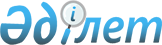 О снижении базовой налоговой ставки на придомовые земельные участки, превышающие 1000 квадратных метров
					
			Утративший силу
			
			
		
					Решение Усть-Каменогорского городского маслихата Восточно-Казахстанской области от 14 февраля 2018 года № 26/5-VI. Зарегистрировано Департаментом юстиции Восточно-Казахстанской области 7 марта 2018 года № 5520. Утратило силу - решением Усть-Каменогорского городского маслихата Восточно-Казахстанской области от 12 марта 2021 года № 3/6-VII.
      Сноска. Утратило силу - решением Усть-Каменогорского городского маслихата Восточно-Казахстанской области от 12.03.2021 № 3/6-VII (вводится в действие с 01.01.2021).

      Примечание РЦПИ.

      В тексте документа сохранена пунктуация и орфография оригинала.
      В соответствии с пунктом 2 статьи 505 Кодекса Республики Казахстан от 25 декабря 2017 года "О налогах и других обязательных платежах в бюджет" (Налоговый кодекс), подпунктом 15) пункта 1 статьи 6 Закона Республики Казахстан от 23 января 2001 года "О местном государственном управлении и самоуправлении в Республике Казахстан" Усть-Каменогорский городской маслихат РЕШИЛ:
      1. Снизить базовую ставку налога на придомовые земельные участки, превышающие 1000 квадратных метров, с 6,00 (шести) тенге до 3,00 (трех) тенге за 1 (один) квадратный метр.
      2. Признать утратившим силу решение Усть-Каменогорского городского маслихата от 6 апреля 2015 года № 37/4-V "О снижении базовой налоговой ставки на придомовые земельные участки, превышающие 1000 квадратных метров" (зарегистрировано в Реестре государственной регистрации нормативных правовых актов за номером 3921, опубликовано в газетах "Өскемен", "Усть-Каменогорск" 14 мая 2015 года).
      3. Настоящее решение вводится в действие по истечении десяти календарных дней после дня его первого официального опубликования.
					© 2012. РГП на ПХВ «Институт законодательства и правовой информации Республики Казахстан» Министерства юстиции Республики Казахстан
				
      Председатель сессии 

Р. Ахметжанов

      Секретарь городского маслихата 

А. Светаш
